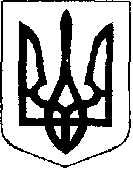 У К Р А Ї Н АЖовківська міська радаЛьвівського району Львівської області14-а сесія VIІІ-го демократичного скликання	         РІШЕННЯвід  16.08.2021р.    № 126	м. ЖовкваПро затвердження гр. Кішко Ользі Ярославівні проекту землеустрою щодо відведення земельної ділянки у власність площею 0,2415 га для будівництва та обслуговування житлового будинку, господарських будівель і споруд по вулиці Стрільцеві Ниви в селі Туринка Львівського (Жовківського) району Львівської області      Розглянувши заяву гр. Кішко Ольги Ярославівни про затвердження проекту землеустрою щодо відведення  земельної ділянки у власність площею 0,2415 га для будівництва та обслуговування житлового будинку, господарських будівель і споруд по вулиці Стрільцеві Ниви в селі Туринка Львівського (Жовківського) району Львівської області, керуючись ст.12, 118, 121, 186 Земельного кодексу України та ст.26 Закону України «Про місцеве самоврядування в Україні», за погодженням з постійною комісією з питань земельних відносин, земельного кадастру, планування території, будівництва, архітектури, охорони пам’яток, історичного середовища, природокористування та охорони довкілля, Жовківська міська рада                                                      В И Р І Ш И Л А:1. Затвердити гр. Кішко Ользі Ярославівні проект землеустрою щодо відведення  земельної ділянки, площею 0,2415 га у власність, кадастровий номер 4622789200:01:024:0084 для будівництва та обслуговування житлового будинку, господарських будівель і споруд по вулиці Стрільцеві Ниви в селі Туринка Львівського (Жовківського) району Львівської області.2. Надати у власність гр. Кішко Ользі Ярославівні земельну ділянку (кадастровий номер 4622789200:01:024:0084) площею 0,2415 га для будівництва та обслуговування житлового будинку, господарських будівель і споруд по вулиці Стрільцеві Ниви в селі Туринка Львівського (Жовківського) району Львівської області.3. Зареєструвати речове право на земельну ділянку у встановленому законодавством порядку.4. Контроль за виконанням рішення покласти на постійну комісію з питань земельних відносин, земельного кадастру, планування території, будівництва, архітектури, охорони пам’яток, історичного середовища, природокористування та охорони довкілля  (Креховець З.М.).Міський голова						                Олег ВОЛЬСЬКИЙ                                                     